2018年中华人民共和国普通高等学校联合招收华侨、港澳地区、台湾省学生入学考试  	物 理 试 题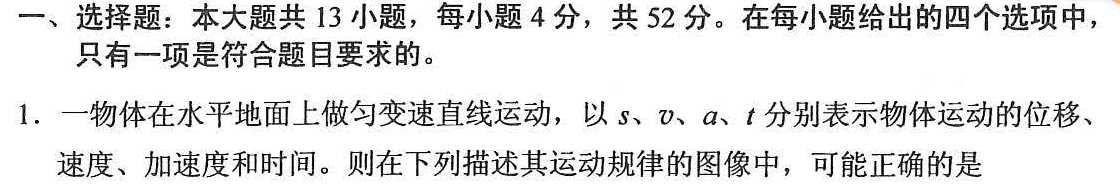 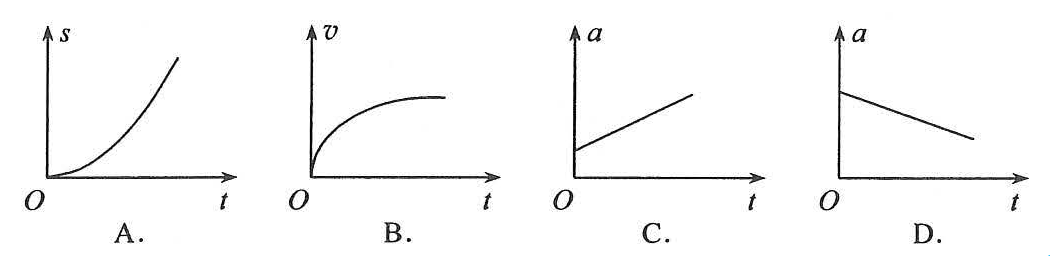 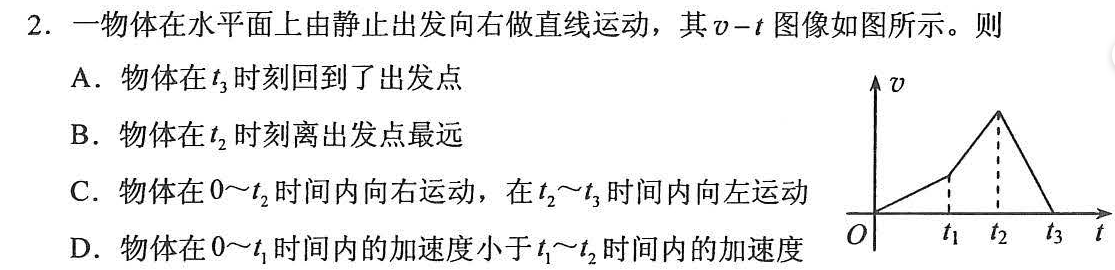 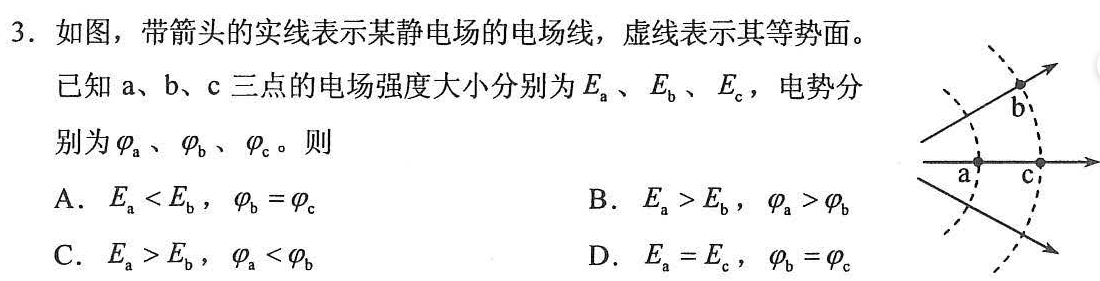 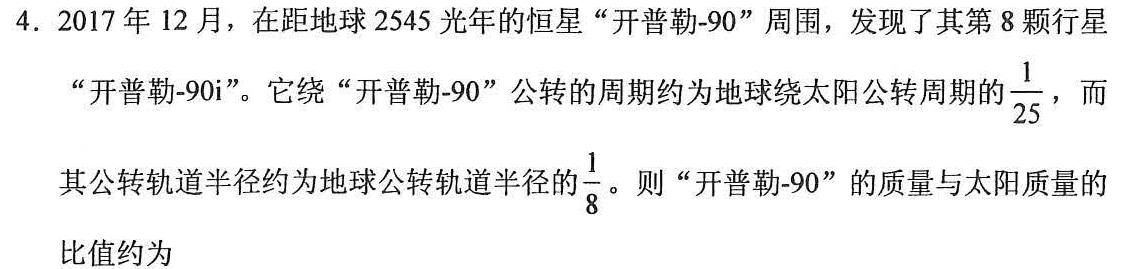 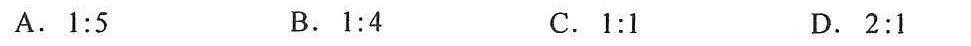 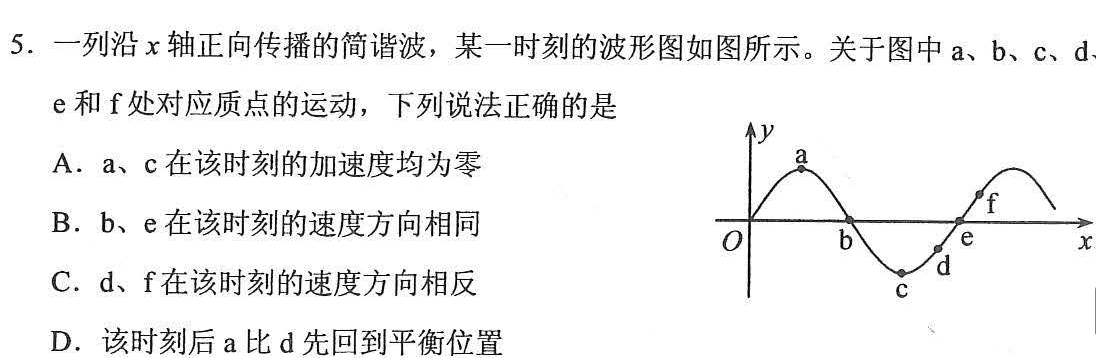 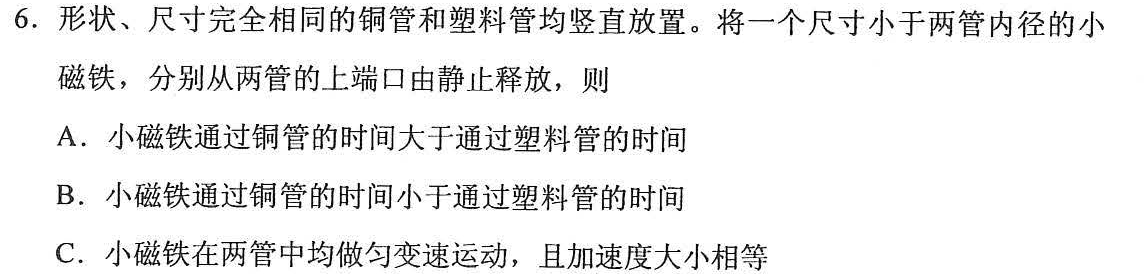     D．小磁铁在两管中做匀变速运动，且加速度大小不相等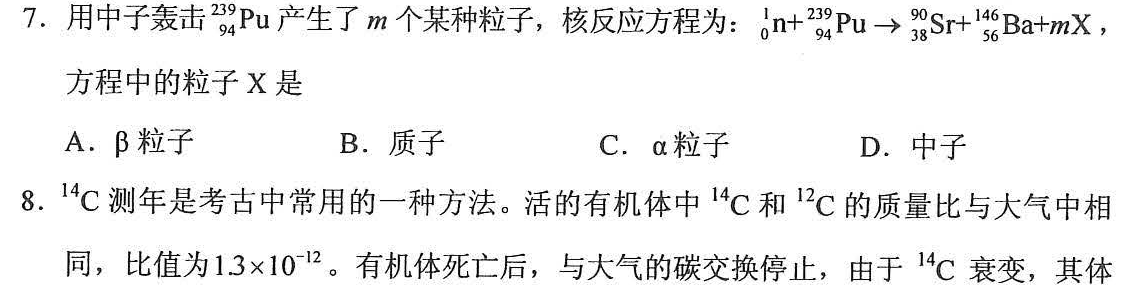 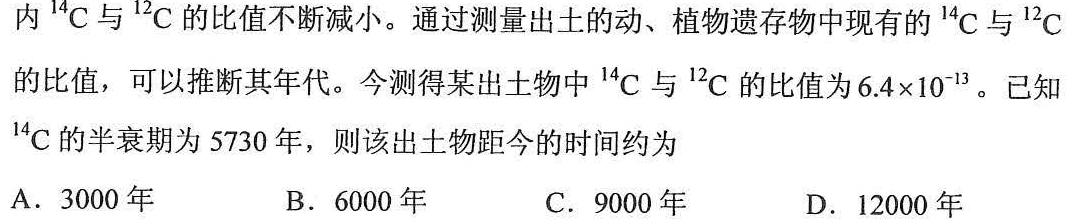 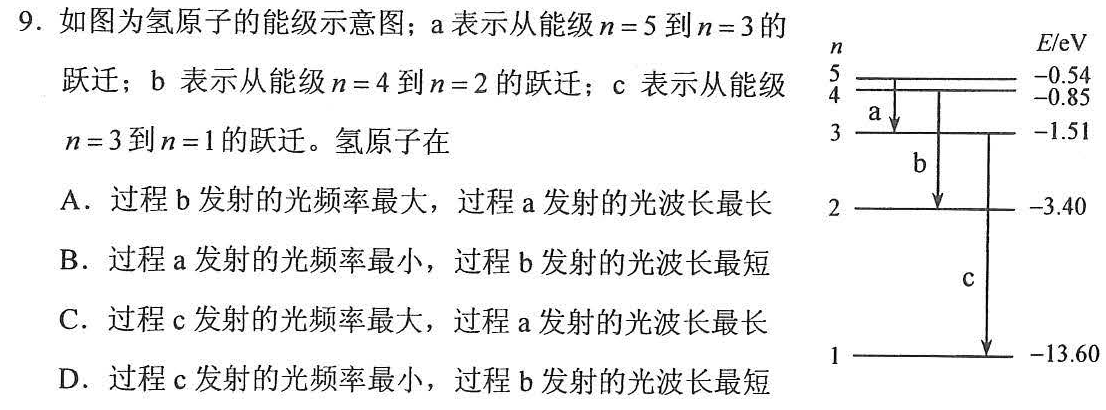 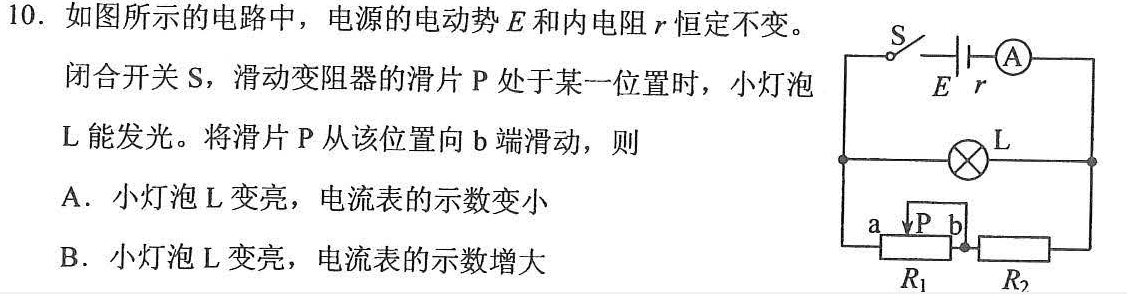 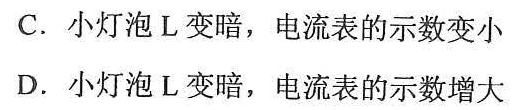 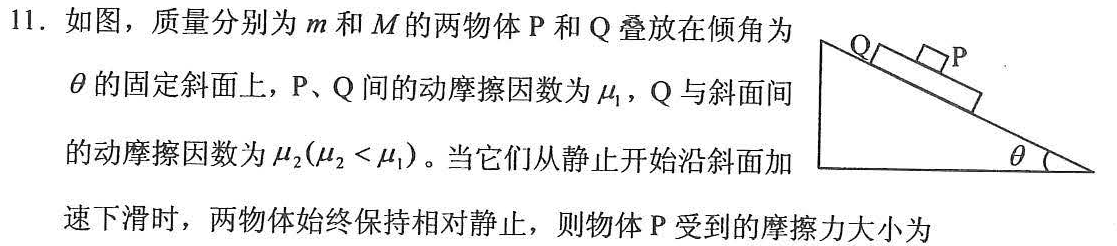 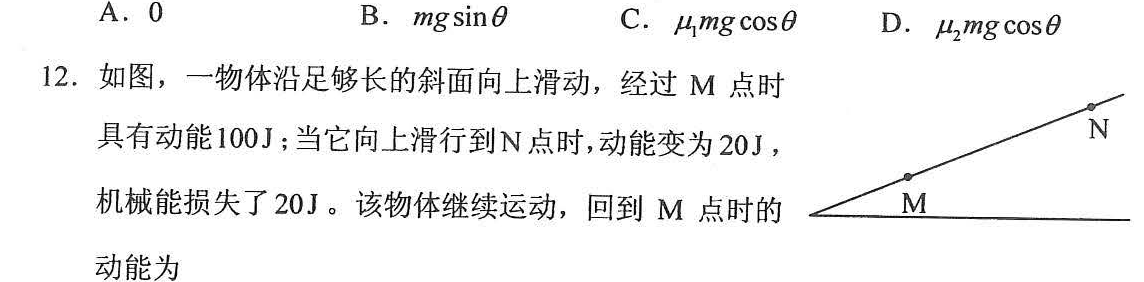 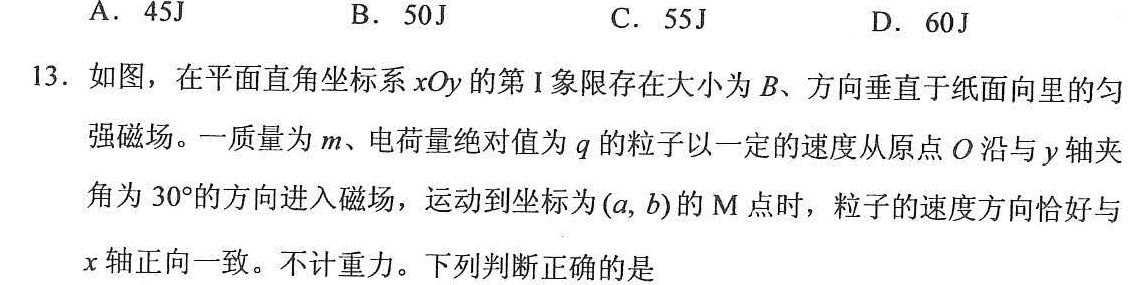 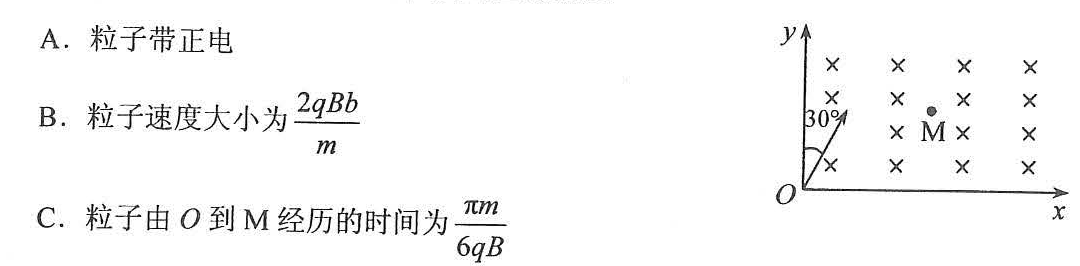 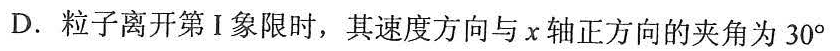 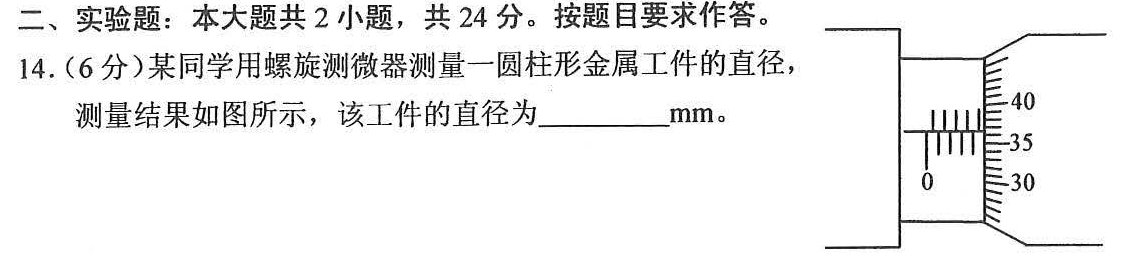 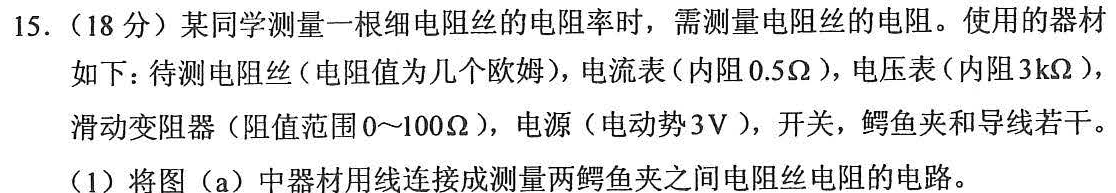 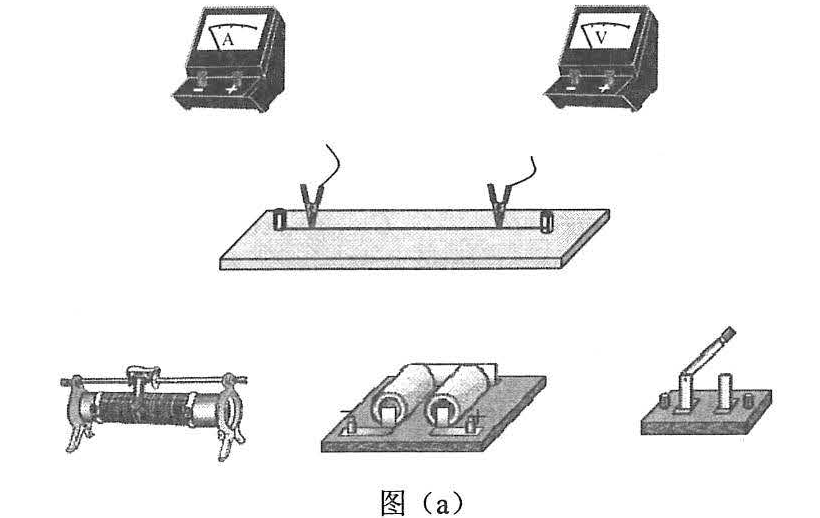 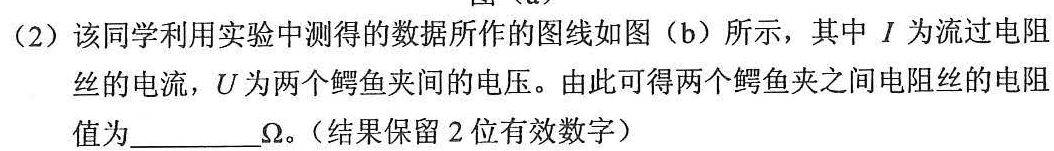 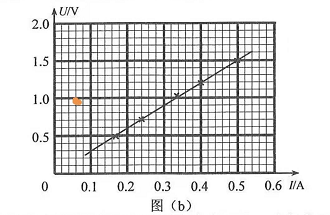 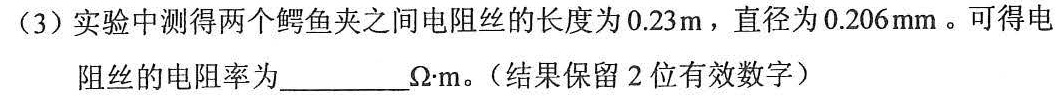 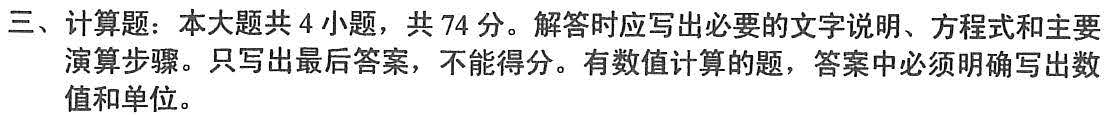 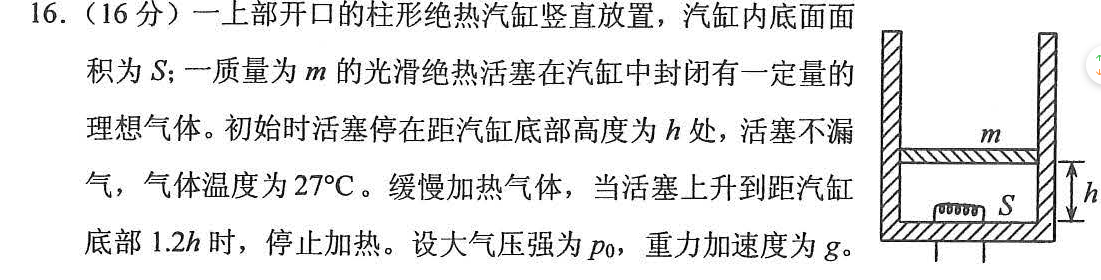 求停止加热时气缸内气体的压强和温度。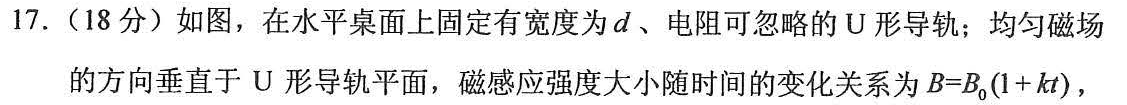 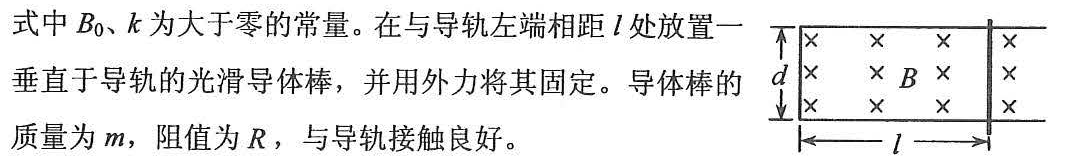 （1）求回路中感应电流的大小；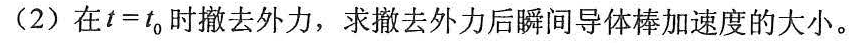 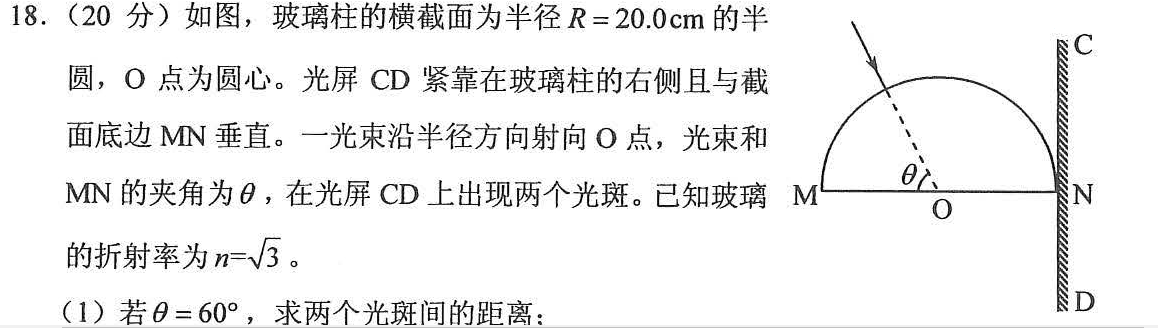 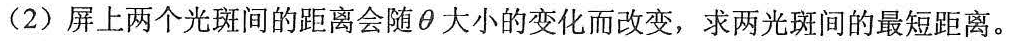 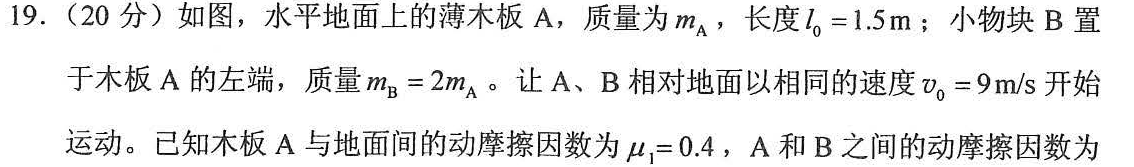 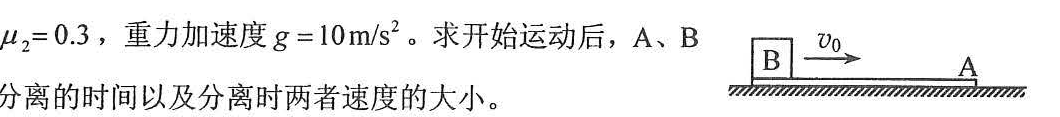 